ПРОЄКТ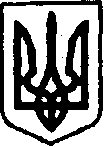    УКРАЇНАКЕГИЧІВСЬКА СЕЛИЩНА РАДАХІ СЕСІЯ  VIIІ СКЛИКАННЯРІШЕННЯ 28 травня 2021 року 		      смт Кегичівка				№____Про внесення змін до Положення про Відділ культури Кегичівської селищної ради	З метою впорядкування діяльності відділу культури Кегичівської селищної ради, керуючись статтями 4,10,25-26,42,46,59  Закону України «Про місцеве самоврядування в Україні» Кегичівська селищна радаВИРІШИЛА:	1.Внести зміни до Положення про Відділ культури Кегичівської селищної ради, затвердженого  рішенням І сесії VІІІ скликання Кегичівської селищної ради від 08 грудня 2020 року № 36, виклавши розділ 4 «Структура                               та керівництво Відділу» в такій редакції:	«4. Структура та керівництво відділу	4.1.	Відділ у своєму складі має структурні підрозділи, в тому числі централізовану бухгалтерію.	4.2. Відділ очолює начальник, який  призначається на посаду                           і звільняється з посади  селищним головою відповідно до Закону України «Про службу в органах місцевого самоврядування».	4.3. На посаду начальника Відділу призначається громадянин/ка України, який/яка має вищу освіту гуманітарного спрямування та вільно володіє державною мовою.	4.4. Начальник Відділу:	4.4.1. Здійснює керівництво діяльністю Відділу, забезпечую виконання покладених на Відділ завдань, визначає посадові обов’язки і ступінь відповідальності працівників Відділу;	4.4.2. Розпоряджається коштами, що виділяються на утримання Відділу, відкриває рахунки в органах Державного Казначейства, має право першого підпису;	4.4.3. Подає на затвердження селищному голові проекти кошторисів доходів і витрат, вносить пропозиції щодо граничної чисельності і фонду оплати праці працівників Відділу;4.4.4. Планує роботу Відділу та аналізує стан її виконання;4.4.5. Видає  у межах компетенції Відділу накази, організує і контролює                 їх виконання;4.4.6. Призначає на посаду та звільняє з посади керівників підпорядкованих закладів культури відповідно до діючого законодавства;4.4.7. Узгоджує статути закладів культури, укладає контракти з керівниками  та художніми керівниками, завідувачами комунальних закладів культури                   і бібліотек;4.4.8. Організовує особистий прийом громадян і розгляд звернень, що надійшли до Відділу, узагальнює та аналізує пропозиції, що містяться в них, здійснює заходи з усунення причин, що породжують обґрунтовані скарги  і зауваження громадян на роботу закладів культури, мистецтва, туризму.4.5.  Начальник  Відділу має  заступника, який підпорядковується                             та призначається на посаду начальником Відділу шляхом конкурсного відбору, звільняється з посади згідно з вимогами  законодавства.4.6.  Заступник начальника Відділу на період тимчасової відсутності начальника Відділу (відпустка, лікарняний) виконує його обов’язки.4.7. Працівники Відділу, крім начальника та його заступника, які                        не є посадовими особами місцевого самоврядування, приймаються та звільняються з посади начальником Відділу відповідно до вимог трудового законодавства.4.8. Службові обов’язки начальника Відділу та  його заступника визначаються посадовою інструкцією, яка затверджується Кегичівським селищним головою.»2. Контроль за виконанням даного рішення покласти на  постійну комісію з гуманітарних питань, фізичної культури та спорту, молодіжної політики, охорони здоров’я та соціального захисту населення Кегичівської селищної ради (голова комісії Валентин ЧЕРНІКОВ)Кегичівський селищний голова    			      Антон ДОЦЕНКО